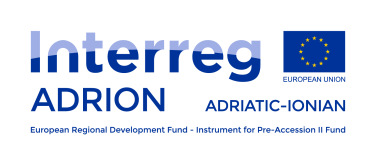 Second call for proposals – Priority Axis 2ADRION off-line application formThe off-line application form intends to provide information to the applicants on the content of the on line application form to be filled in via e-MS.It is for information purpose only.PART A - Project summaryProject identificationA.1 Project summaryProject budget summaryERDF (automatically filled in)IPA II (automatically filled in)Project budget - overview ERDF and IPAII co-financing per budget linePART B - Project partnersProject partners overview (automatically filled in)Associated partnersLead PartnerLead partnerProject PartnersPartner 2Table repeated according to the number of partners involvedAssociated PartnerTable repeated according to the number of associated partners involvedPartnershipPART C - Project descriptionProject relevanceTerritorial challengeProject approachTransnational cooperation reasonCooperation criteriaProject focusC.2.1 Project objectives, expected result and main outputsProgramme resultProject main resultProject specific objectivesC.2.2 Target groupsC.2.3 Durability of main outputsC.2.4 Transferability of project outputs and resultsC.3 Project contextC.3.1 Project contribution to wider strategies and policiesC.3.2 SynergiesC.3.3 Capitalization activities C.3.4 KnowledgeC.3.5 Project management riskPlease note that the definition of at least 2 risks (up to three) is compulsoryC.4 Horizontal principlesC.5 Work plan per work packagesWork plan overview (automatically generated)*net revenues includedPeriods (to be inserted manually)Work Package: PreparationWork Package: ManagementWork Package: ImplementationWork Package: CommunicationC.6 Activities outside the Union part of the programme areaC.7 Indicative time plan (automatically generated)A gantt chart is automatically generated from the work plan, visualizing work packages and including outputs, activities and deliverables PART D - Project BudgetProject budget per co-financing source (fund) - breakdown per partner (automatically generated)Project budget - overview per partner/ per budget line (automatically generated)Project budget - overview ERDF and IPAII co-financing per budget lineProject budget - overview per partner/ per periodProject budget - overview ERDF and IPAII co-financing per periodProject budget - overview per partner/ per WPProject budget - overview ERDF and IPAII co-financing per WP*net revenues includedProject budget - overview per WP/ per budget lineProject budget - overview ERDF and IPAII co-financing per budget lineProject budget - overview per WP/ per periodProject budget - overview ERDF and IPAII co-financing per WP/periodLead Partner Budget Partner budget breakdown – staff costsTable to be filled in if it is opted for staff costs based on real costs (automatically generated).To be repeated per each work packagePartner budget breakdown – Office and administration costs (10% of staff costs)To be repeated per each work packagePartner budget breakdown – Travel and accommodation To be repeated per each work packagePartner budget breakdown – External expertise and servicesTo be repeated per each work packagePartner budget breakdown – EquipmentEquipment costs are not eligible in the WP PreparationTo be repeated per each work packageProject Partner Budget As aboveProgramme priorityAutomatically filled inProgramme priority specific objectiveAutomatically filled inProject acronymAutomatically filled inProject titleTo be filled in - max 2000 charactersProject numberAutomatically provided by e-MSName of the lead partner organisation in original languageAutomatically filled inName of the lead partner organisation in EnglishAutomatically filled inProject durationAutomatically filled inStart dateAutomatically filled inEnd dateAutomatically filled inPlease give a short overview of the project and describe the common challenge of the programme area you are jointly tackling in your project. Within the selected Programme priority specific objective, please clearly specify the Specific Objective and the topic(s) addressed by the project; in case the project addresses two Topics, please provide a sound justification. Please also describe the overall objective of the project and the expected change your project will make to the current situation; the main outputs you will produce and who will benefit from them; the approach you plan to take and why is transnational approach needed; what is new/original about it?Maximum 2000 charactersPartnerPartnerProgramme co-financingProgramme co-financingProgramme co-financingContributionContributionContributionContributionContributionTotal eligible budgetPartnerabbreviationCountryERDFERDFco-financing (%)Percentage of total ERDFPublic contributionPublic contributionPublic contributionPrivate contributionTotal contributionTotal eligible budgetPartnerabbreviationCountryERDFERDFco-financing (%)Percentage of total ERDFAutomatic public contributionOther contributionTotal public contributionTotalTotalTotalPartnerPartnerProgramme co-financingProgramme co-financingProgramme co-financingContributionContributionContributionContributionContributionTotal eligible budgetPartnerabbreviationCountryIPAIIIPAIIco-financing (%)Percentage of total IPAIIPublic contributionPublic contributionPublic contributionPrivate contributionTotal contributionTotal eligible budgetPartnerabbreviationCountryIPAIIIPAIIco-financing (%)Percentage of total IPAIIAutomatic public contributionOther contributionTotal public contributionTotalTotalTotalCo-financing SourceStaff costsOffice and administrationTravel and accommodationExternal expertise and servicesEquipmentTotal budgetNet revenue (not applicable for projects whose total eligible budget does not exceed 1 MEUR)Total eligible budgetERDFIPAIITotal Partner No.Partner nameAbbreviationTotal ERDF/IPAII budgetTotal budgetCountryLegal Status1Public/Private2345…Partner No.Partner nameAbbreviationCountryAssociated to12…Partner Role in the projectDrop down menuName of the organization in original languageTo be filled-in – max 255 charactersName of the organization in EnglishTo be filled-in – max 255 charactersAbbreviation of organizationTo be filled-inDepartment/Unit/Division in EnglishTo be filled-in – max 2000 charactersCountry (Nuts 0)Drop down menuRegion (Nuts 2)Drop down menuSub-region (Nuts 3)Drop down menuPostal code / CityTo be filled-inStreet, NumberTo be filled-inWeb siteTo be filled-inAssimilated PartnerDrop down menuVat number (if applicable)To be filled-inIs your organisation entitled to recover VAT based on national legislation for the activities implemented in the project?To be filled-inOther national identifying number (if no VAT number is provided)To be filled-inType of Identifying NumberTo be filled-inType of PartnerTo be filled-inCo-financing SourceTo be filled-inCo-financing rate (%)To be filled-inLegal Representative first nameTo be filled-inLegal Representative last nameTo be filled-inLegal Representative emailTo be filled-inLegal Representative telephoneTo be filled-inContact Person first nameTo be filled-inContact Person last nameTo be filled-inContact Person e-mailTo be filled-inContact Person telephoneTo be filled-inLegal StatusTo be filled-inExperiences of partnerWhich are the organization's experiences and thematic competences and experiences relevant for the project?To be filled-in – max 2000 charactersRole and BenefitWhat is the organization’s role in the project and the benefit from participating in the project?To be filled-in – max 2000 charactersOther international projectsIf applicable, describe the organization's experience in participating in and/or managing EU co-financed projects or other international projects.To be filled-in – max 2000 charactersPartner Role in the projectTo be filled-inName of the organization in original languageTo be filled-in – max 255 charactersName of the organization in EnglishTo be filled-in – max 255 charactersAbbreviation of organizationTo be filled-inDepartment/Unit/Division in EnglishTo be filled-in – max 2000 charactersCountry (Nuts 0)Drop down menuRegion (Nuts 2)Drop down menuSub-region (Nuts 3)Drop down menuPostal code / CityTo be filled-inStreet, NumberTo be filled-inWeb siteTo be filled-inAssimilated PartnerDrop down menuVat number (if applicable)To be filled-inIs your organisation entitled to recover VAT based on national legislation for the activities implemented in the project?To be filled-inOther national identifying number (if no VAT number is provided)To be filled-inType of Identifying NumberTo be filled-inType of PartnerTo be filled-inCo-financing SourceTo be filled-inCo-financing rate (%)To be filled-inLegal Representative first nameTo be filled-inLegal Representative last nameTo be filled-inLegal Representative emailTo be filled-inLegal Representative telephoneTo be filled-inContact Person first nameTo be filled-inContact Person last nameTo be filled-inContact Person emailTo be filled-inContact Person telephoneTo be filled-inLegal StatusTo be filled-inExperiences of partnerWhich are the organization's experiences and thematic competences and experiences relevant for the project?To be filled-in – max 2000 charactersBenefitWhat is the benefit for the organization from participating in the project?To be filled-in – max 2000 charactersOther international projectsIf applicable, describe the organization's experience in participating in and/or managing EU co-financed projects or other international projects.To be filled-in – max 2000 charactersName of the organization in original languageTo be filled-inName of the organization in EnglishTo be filled-inNuts IdDrop down menuPostal code / CityTo be filled-inStreet, NumberTo be filled-inAssimilated PartnerSelect NO in the drop down menuLegal Representative first nameTo be filled-inLegal Representative last nameTo be filled-inLegal Representative emailTo be filled-inLegal Representative telephoneTo be filled-inContact Person first nameTo be filled-inContact Person last nameTo be filled-inContact Person e-mailTo be filled-inContact Person telephoneTo be filled-inPartners Role In The ProjectTo be filled-in – max 2000 charactersBenefitWhat is the benefit for the organization from participating in the project?To be filled-in – max 2000 charactersPartnership ConceptWhat types of organization, from which territory, will be working together? How are the roles distributed?Who does what?To be filled inMax 2000 charactersStrategic PartnershipWhat profiles of organizations does a project objective require for an efficient partnership? Where are these competences in the Adriatic-Ionian area?What is the strategic added value of the partnership? How is it relevant for the challenges addressed by the project in the Programme area?To be filled inMax 2000 charactersWho is associated to the project and assists the partnership?If organisations have committed to help the partnership reach the project objective, describe their competences and how they will contribute to the project:What geographical scope do they cover?What political scope, if any, do they have?How are they involved in the partnership?To be filled inMax 2000 charactersC.1.1 What are the common territorial challenges that will be tackled by the project? Please describe the relevance of the project for the programme area in terms of common challenges and/or joint assets addressed.Max 2000 charactersC.1.2 What is the project`s approach in addressing these common challenges and/or joint assets and what is new about the approach the project takes? Please describe:new solutions that will be developed during the project, and/orexisting solutions that will be adopted and implemented during the project lifetime;in what way the approach goes beyond existing practice in the sector/programme area/participating countries.Max 2000 charactersC.1.3 Why is transnational cooperation needed to achieve the projects objectives and result? Please explain why the project goals cannot be efficiently reached acting only on a national/regional/local level and/or describe what benefits the project partners/target groups/project area gain in taking a transnational approach.Max 2000 charactersC.1.4. Please select all cooperation criteria that apply to your project and describe how you fill fulfil them.Please select all that apply to your project.C.1.4. Please select all cooperation criteria that apply to your project and describe how you fill fulfil them.Please select all that apply to your project.C.1.4. Please select all cooperation criteria that apply to your project and describe how you fill fulfil them.Please select all that apply to your project.Cooperation criterionDescriptionJoint DevelopmenttickboxTo be filled in – max 500 charactersJoint ImplementationtickboxTo be filled in – max 500 charactersJoint StaffingtickboxTo be filled in – max 500 charactersJoint FinancingtickboxTo be filled in – max 500 charactersWhat is the main overall objective of the project and how does it link to the programme specific objective? Specify the project main overall objective(s) and describe its contribution to the programme priority specific objective.Max 2000 charactersAutomatically filled inWhat is/are the project main results and how do they link to the programme result indicator?Specify your one or more projects main results and describe their contribution to the programme result indicator.Max 2000 charactersWhich are the specific objectives the project will be working towards? Define max. 3 project specific objectives.Which are the specific objectives the project will be working towards? Define max. 3 project specific objectives.Title of specific objectivePlease provide a short explanation on the defined specific objectivesTo be filled inTo be filled in – max 750 charactersTo be filled inTo be filled in – max 750 charactersTo be filled inTo be filled in – max 750 charactersOverview table on project outputs as defined in the work plan (automatically generated)Overview table on project outputs as defined in the work plan (automatically generated)Overview table on project outputs as defined in the work plan (automatically generated)Overview table on project outputs as defined in the work plan (automatically generated)Overview table on project outputs as defined in the work plan (automatically generated)Programme output indicatorsProgramme output quantificationMeasurement unitProject output quantificationProject output listProject main output (title) Target group/sPlease further specify the target group/s (e.g., bilingual elementary schools, environmental experts, etc.)Target valuePlease indicate the size of thetarget group you will reach. (the budget   cannot be higher than that of the WP Communication)Drop down menuTo be filled in - max 255 charactersTo be filled inDrop down menuTo be filled in - max 255 charactersTo be filled inDrop down menuTo be filled in - max 255 charactersTo be filled inHow will the project ensure that project outputs and result/s will have a lasting effect beyond project duration? Please describe concrete measures (including institutional structures, financial resources, etc.) taken during and after project implementation to ensure and/or strengthen the durability of the project`s outputs and results. Illustrate how the project will ensure Financial, Institutional sustainability. To be filled in - max 2000 charactersHow will the project ensure that project outputs and results are applicable and replicable by other organisations/ regions/countries outside of the current partnership? Please describe to what extent it will be possible to transfer the outputs and results to other organisations/ regions/countries outside of the current partnership, also in the light of a reduction of existing disparities among different regions.Explain how outputs will be further used once the project has been finalised and, if relevant, explain who will be responsible and/or who will be the owner of results and outputs.To be filled inMax 2000 charactersHow does the project contribute to wider strategies and policies? Please describe the project`s contribution to relevant EU/national/regional policies and/or strategies other than EUSAIR in the thematic domain(s) addressed by the project.To be filled inMax 2000 charactersWhat are the synergies with other past or current EU and other projects or EU-initiatives the project makes use of? To be filled inMax 2000 charactersPlease describe the capitalization activities that are intended to be implemented following the indications reported in the Programme Manual.To be filled inMax 2000 charactersHow does the project make use of building available knowledge?Please describe the experiences/lessons learnt the project drawn on, and other available knowledge the project capitalises on. Where the case, explain how the project avoids duplication/overlapping with similar initiatives.To be filled inMax 2000 charactersRisk 1Risk 1Risk 1Title Start monthEnd monthDescriptionDescriptionDescriptionTo be filled inMax 2000 charactersTo be filled inMax 2000 charactersTo be filled inMax 2000 charactersLikelihood that the risk will occurImpact of the risk on deliveryImpact of the risk on deliveryWhat is foreseen to mitigate the risk?What is foreseen to mitigate the risk?What is foreseen to mitigate the risk?To be filled inMax 2000 charactersTo be filled inMax 2000 charactersTo be filled inMax 2000 charactersRisk 2Risk 2Risk 2Title Start monthEnd monthDescriptionDescriptionDescriptionTo be filled inMax 2000charactersTo be filled inMax 2000charactersTo be filled inMax 2000charactersLikelihood that the risk will occurImpact of the risk on deliveryImpact of the risk on deliveryWhat is foreseen to mitigate the risk?What is foreseen to mitigate the risk?What is foreseen to mitigate the risk?To be filled inMax 2000 charactersTo be filled inMax 2000 charactersTo be filled inMax 2000 charactersRisk 3Risk 3Risk 3Title Start monthEnd monthDescriptionDescriptionDescriptionTo be filled inMax 2000 charactersTo be filled inMax 2000 charactersTo be filled inMax 2000 charactersLikelihood that the risk will occurImpact of the risk on deliveryImpact of the risk on deliveryWhat is foreseen to mitigate the risk?What is foreseen to mitigate the risk?What is foreseen to mitigate the risk?To be filled inMax 2000 charactersTo be filled inMax 2000 charactersTo be filled inMax 2000 charactersPlease indicate which type of contribution to horizontal principles applies to the project, and justify the choice.Please indicate which type of contribution to horizontal principles applies to the project, and justify the choice.Please indicate which type of contribution to horizontal principles applies to the project, and justify the choice.Horizontal principles and Pre-assessment on environmental topicsDescription of the contributionType of contributionSustainable development (environment)To be filled inMax 500 charactersDrop down menuEqual opportunity and non-discriminationTo be filled inMax 500 charactersDrop down menuEquality between men and womenTo be filled inMax 500 charactersDrop down menuBiodiversity, flora and faunaTo be filled inMax 500 charactersDrop down menuAdoption to climate changeTo be filled inMax 500 charactersDrop down menuSoilTo be filled inMax 500 charactersDrop down menuEnergy efficiencyTo be filled inMax 500 charactersDrop down menuLand takeTo be filled inMax 500 charactersDrop down menuWaterTo be filled inMax 500 charactersDrop down menuPopulation and human healthTo be filled inMax 500 charactersDrop down menuAir and climatic factorsTo be filled inMax 500 charactersDrop down menuTransport demandsTo be filled inMax 500 charactersDrop down menuMaterial assetsTo be filled inMax 500 charactersDrop down menuUse of renewable and non-renewable resourcesTo be filled inMax 500 charactersDrop down menuCult. herit., incl. archit.  and archaeologicalTo be filled inMax 500 charactersDrop down menuLandscapeTo be filled inMax 500 charactersDrop down menuOtherTo be filled inMax 500 charactersDrop down menuWPTypeTitlePartner in chargeTotal budget*012345TotalTotalTotalTotalPeriod NumberDuration (month)Start DateEnd DateReporting Date01234WP No. WP titleWP start dateWP start dateWP end dateWP budgetAutomatically filled inAutomatically filled inTo be filled inTo be filled inTo be filled inAutomatically filled inPartner involvementPartner involvementPartner involvementPartner involvementPartner involvementPartner involvementPartners involvedPartners involvedPartners involvedPartners involvedPartners involvedPartners involvedPartners involvedPartners involvedPartners involvedSummary description and objective of the work package including explanations of how partners will be involved (who will do what)Summary description and objective of the work package including explanations of how partners will be involved (who will do what)Summary description and objective of the work package including explanations of how partners will be involved (who will do what)Summary description and objective of the work package including explanations of how partners will be involved (who will do what)Summary description and objective of the work package including explanations of how partners will be involved (who will do what)Summary description and objective of the work package including explanations of how partners will be involved (who will do what)WP No.WP titleWP titleWP start dateWP start dateWP start dateWP end dateWP end dateWP budgetWP budgetAutomatically filled inAutomatically filled inAutomatically filled inTo be filled inTo be filled inTo be filled inTo be filled inTo be filled inAutomatically filled inAutomatically filled inWP responsible partnerWP responsible partnerWP responsible partnerWP responsible partnerPartners involvementPartners involvementPartners involvementPartners involvementPartners involvementPartners involvementPartners involvementPartners involvementPartners involvementPartners involvementPartners involvedPartners involvedPartners involvedPartners involvedPartners involvedPartners involvedPartners involvedPartners involvedPartners involvedPartners involvedPartners involvedPartners involvedDescribe how the management on the strategic and operational level will be carried out in the project.Describe how the management on the strategic and operational level will be carried out in the project.Describe how the management on the strategic and operational level will be carried out in the project.Describe how the management on the strategic and operational level will be carried out in the project.Describe how the management on the strategic and operational level will be carried out in the project.Describe how the management on the strategic and operational level will be carried out in the project.Describe how the management on the strategic and operational level will be carried out in the project.Describe how the management on the strategic and operational level will be carried out in the project.Describe how the management on the strategic and operational level will be carried out in the project.Describe how the management on the strategic and operational level will be carried out in the project.To be filled in – max 500 charactersTo be filled in – max 500 charactersTo be filled in – max 500 charactersTo be filled in – max 500 charactersTo be filled in – max 500 charactersTo be filled in – max 500 charactersTo be filled in – max 500 charactersTo be filled in – max 500 charactersTo be filled in – max 500 charactersTo be filled in – max 500 charactersPlease describe the activities and deliverables within the work package. Please clearly describe the role and tasks of each involved partner.Please describe the activities and deliverables within the work package. Please clearly describe the role and tasks of each involved partner.Please describe the activities and deliverables within the work package. Please clearly describe the role and tasks of each involved partner.Please describe the activities and deliverables within the work package. Please clearly describe the role and tasks of each involved partner.Please describe the activities and deliverables within the work package. Please clearly describe the role and tasks of each involved partner.Please describe the activities and deliverables within the work package. Please clearly describe the role and tasks of each involved partner.Please describe the activities and deliverables within the work package. Please clearly describe the role and tasks of each involved partner.Please describe the activities and deliverables within the work package. Please clearly describe the role and tasks of each involved partner.Please describe the activities and deliverables within the work package. Please clearly describe the role and tasks of each involved partner.Please describe the activities and deliverables within the work package. Please clearly describe the role and tasks of each involved partner.Activity numberActivity titleActivity titleActivity start dateActivity start dateActivity start dateActivity end dateActivity end dateActivity end dateActivity budgetTo be filled inTo be filled inTo be filled inTo be filled inTo be filled inTo be filled inTo be filled inTo be filled inTo be filled inTo be filled inActivity descriptionActivity descriptionActivity descriptionActivity descriptionActivity descriptionActivity descriptionActivity descriptionActivity descriptionActivity descriptionActivity descriptionTo be filled in – max 1000 charactersTo be filled in – max 1000 charactersTo be filled in – max 1000 charactersTo be filled in – max 1000 charactersTo be filled in – max 1000 charactersTo be filled in – max 1000 charactersTo be filled in – max 1000 charactersTo be filled in – max 1000 charactersTo be filled in – max 1000 charactersTo be filled in – max 1000 charactersDeliverable NumberDeliverable NumberDeliverable TitleDeliverable TitleDeliverable TitleDeliverable DescriptionDeliverable DescriptionDeliverable QuantificationDeliverable QuantificationDeliverable QuantificationTo be filled inTo be filled inTo be filled inTo be filled inTo be filled inTo be filled inTo be filled inTo be filled inTo be filled inTo be filled inTo be filled inTo be filled inTo be filled inTo be filled inTo be filled inTo be filled inTo be filled inTo be filled inTo be filled inTo be filled inWP No.WP No.WP titleWP titleWP start dateWP start dateWP end dateWP end dateWP budgetWP budgetAutomatically filled inAutomatically filled inTo be filled inTo be filled inAutomatically filled inAutomatically filled inAutomatically filled inAutomatically filled inAutomatically filled inAutomatically filled inWP responsible partnerWP responsible partnerWP responsible partnerWP responsible partnerWP responsible partnerPartner involvementPartner involvementPartner involvementPartner involvementPartner involvementPartner involvementPartner involvementPartner involvementPartner involvementPartner involvementPartners involvedPartners involvedPartners involvedPartners involvedPartners involvedPartners involvedPartners involvedPartners involvedPartners involvedPartners involvedPartners involvedPartners involvedPartners involvedPartners involvedPartners involvedSummary description and objectives of the work package including explanation of how many partners will be involved. Please clearly describe the role and tasks of each involved partner.Summary description and objectives of the work package including explanation of how many partners will be involved. Please clearly describe the role and tasks of each involved partner.Summary description and objectives of the work package including explanation of how many partners will be involved. Please clearly describe the role and tasks of each involved partner.Summary description and objectives of the work package including explanation of how many partners will be involved. Please clearly describe the role and tasks of each involved partner.Summary description and objectives of the work package including explanation of how many partners will be involved. Please clearly describe the role and tasks of each involved partner.Summary description and objectives of the work package including explanation of how many partners will be involved. Please clearly describe the role and tasks of each involved partner.Summary description and objectives of the work package including explanation of how many partners will be involved. Please clearly describe the role and tasks of each involved partner.Summary description and objectives of the work package including explanation of how many partners will be involved. Please clearly describe the role and tasks of each involved partner.Summary description and objectives of the work package including explanation of how many partners will be involved. Please clearly describe the role and tasks of each involved partner.Summary description and objectives of the work package including explanation of how many partners will be involved. Please clearly describe the role and tasks of each involved partner.To be filled inMax 2000 charactersTo be filled inMax 2000 charactersTo be filled inMax 2000 charactersTo be filled inMax 2000 charactersTo be filled inMax 2000 charactersTo be filled inMax 2000 charactersTo be filled inMax 2000 charactersTo be filled inMax 2000 charactersTo be filled inMax 2000 charactersTo be filled inMax 2000 charactersMain OutputsPlease describe the project main outputs that will be delivered based on the activities carried out in this work package. For each project main output a programme output indicator should be chosen. Please note that they need to have the same measurement unit.Main OutputsPlease describe the project main outputs that will be delivered based on the activities carried out in this work package. For each project main output a programme output indicator should be chosen. Please note that they need to have the same measurement unit.Main OutputsPlease describe the project main outputs that will be delivered based on the activities carried out in this work package. For each project main output a programme output indicator should be chosen. Please note that they need to have the same measurement unit.Main OutputsPlease describe the project main outputs that will be delivered based on the activities carried out in this work package. For each project main output a programme output indicator should be chosen. Please note that they need to have the same measurement unit.Main OutputsPlease describe the project main outputs that will be delivered based on the activities carried out in this work package. For each project main output a programme output indicator should be chosen. Please note that they need to have the same measurement unit.Main OutputsPlease describe the project main outputs that will be delivered based on the activities carried out in this work package. For each project main output a programme output indicator should be chosen. Please note that they need to have the same measurement unit.Main OutputsPlease describe the project main outputs that will be delivered based on the activities carried out in this work package. For each project main output a programme output indicator should be chosen. Please note that they need to have the same measurement unit.Main OutputsPlease describe the project main outputs that will be delivered based on the activities carried out in this work package. For each project main output a programme output indicator should be chosen. Please note that they need to have the same measurement unit.Main OutputsPlease describe the project main outputs that will be delivered based on the activities carried out in this work package. For each project main output a programme output indicator should be chosen. Please note that they need to have the same measurement unit.Main OutputsPlease describe the project main outputs that will be delivered based on the activities carried out in this work package. For each project main output a programme output indicator should be chosen. Please note that they need to have the same measurement unit.Project main outputsProject main outputsProject main outputsDescription of the project main outputsDescription of the project main outputsProgramme indicator to which the project main outputs contributesProgramme indicator to which the project main outputs contributesMeasurement unitMeasurement unitDelivery DateTo be filled inTo be filled inTo be filled inTo be filled inMax 255 charactersTo be filled inMax 255 charactersDrop down menuDrop down menuTo be filled inTo be filled inTo be filled inTo be filled inTo be filled inTo be filled inTo be filled inMax 255 charactersTo be filled inMax 255 charactersTo be filled inTo be filled inTo be filled inTo be filled inTo be filled inTo be filled inTo be filled inTo be filled inTo be filled inMax 255 charactersTo be filled inMax 255 charactersTo be filled inTo be filled inTo be filled inTo be filled inTo be filled inTarget groups per main outputsTarget groups per main outputsTarget groups per main outputsTarget groups per main outputsTarget groups per main outputsTarget groups per main outputsTarget groups per main outputsTarget groups per main outputsTarget groups per main outputsTarget groups per main outputsWho will use the main outputs?Who will use the main outputs?Who will use the main outputs?Who will use the main outputs?Who will use the main outputs?Drop down menuDrop down menuDrop down menuDrop down menuDrop down menuTarget groups: how will you involve target groups (and other stakeholders) in the development of the project main outputs?Target groups: how will you involve target groups (and other stakeholders) in the development of the project main outputs?Target groups: how will you involve target groups (and other stakeholders) in the development of the project main outputs?Target groups: how will you involve target groups (and other stakeholders) in the development of the project main outputs?Target groups: how will you involve target groups (and other stakeholders) in the development of the project main outputs?To be filled inMax 2000 charactersTo be filled inMax 2000 charactersTo be filled inMax 2000 charactersTo be filled inMax 2000 charactersTo be filled inMax 2000 charactersDurability and transferability of main outputsDurability and transferability of main outputsDurability and transferability of main outputsDurability and transferability of main outputsDurability and transferability of main outputsDurability and transferability of main outputsDurability and transferability of main outputsDurability and transferability of main outputsDurability and transferability of main outputsDurability and transferability of main outputsHow will the project ensure that the project outputs are applicable and replicable by other organisations/regions/countries outside of the current partnership? Please describe to what extent it will be possible to transfer the outputs to other organisations/regions/countries outside of the current partnership.How will the project ensure that the project outputs are applicable and replicable by other organisations/regions/countries outside of the current partnership? Please describe to what extent it will be possible to transfer the outputs to other organisations/regions/countries outside of the current partnership.How will the project ensure that the project outputs are applicable and replicable by other organisations/regions/countries outside of the current partnership? Please describe to what extent it will be possible to transfer the outputs to other organisations/regions/countries outside of the current partnership.How will the project ensure that the project outputs are applicable and replicable by other organisations/regions/countries outside of the current partnership? Please describe to what extent it will be possible to transfer the outputs to other organisations/regions/countries outside of the current partnership.How will the project ensure that the project outputs are applicable and replicable by other organisations/regions/countries outside of the current partnership? Please describe to what extent it will be possible to transfer the outputs to other organisations/regions/countries outside of the current partnership.To be filled inMax 2000 charactersTo be filled inMax 2000 charactersTo be filled inMax 2000 charactersTo be filled inMax 2000 charactersTo be filled inMax 2000 charactersHow will the project main outputs be further used once the project has been finalised? Please describe concrete measures (including e.g.: institutional structures, financial sources etc.) taken during and after project implementation to ensure the durability of the project main outputs. If relevant, please explain who will be responsible and/or the owner of the output.How will the project main outputs be further used once the project has been finalised? Please describe concrete measures (including e.g.: institutional structures, financial sources etc.) taken during and after project implementation to ensure the durability of the project main outputs. If relevant, please explain who will be responsible and/or the owner of the output.How will the project main outputs be further used once the project has been finalised? Please describe concrete measures (including e.g.: institutional structures, financial sources etc.) taken during and after project implementation to ensure the durability of the project main outputs. If relevant, please explain who will be responsible and/or the owner of the output.How will the project main outputs be further used once the project has been finalised? Please describe concrete measures (including e.g.: institutional structures, financial sources etc.) taken during and after project implementation to ensure the durability of the project main outputs. If relevant, please explain who will be responsible and/or the owner of the output.How will the project main outputs be further used once the project has been finalised? Please describe concrete measures (including e.g.: institutional structures, financial sources etc.) taken during and after project implementation to ensure the durability of the project main outputs. If relevant, please explain who will be responsible and/or the owner of the output.To be filled inMax 2000 charactersTo be filled inMax 2000 charactersTo be filled inMax 2000 charactersTo be filled inMax 2000 charactersTo be filled inMax 2000 charactersPlease describe activities and deliverables within the work packagePlease describe activities and deliverables within the work packagePlease describe activities and deliverables within the work packagePlease describe activities and deliverables within the work packagePlease describe activities and deliverables within the work packagePlease describe activities and deliverables within the work packagePlease describe activities and deliverables within the work packagePlease describe activities and deliverables within the work packagePlease describe activities and deliverables within the work packagePlease describe activities and deliverables within the work packageActivity numberActivity numberActivity titleActivity titleActivity start dateActivity start dateActivity end dateActivity end dateActivity budgetActivity budgetTo be filled inTo be filled inTo be filled inTo be filled inTo be filled inTo be filled inTo be filled inTo be filled inTo be filled inTo be filled inActivity descriptionActivity descriptionActivity descriptionActivity descriptionActivity descriptionActivity descriptionActivity descriptionActivity descriptionActivity descriptionActivity descriptionTo be filled in – max 1000 charactersTo be filled in – max 1000 charactersTo be filled in – max 1000 charactersTo be filled in – max 1000 charactersTo be filled in – max 1000 charactersTo be filled in – max 1000 charactersTo be filled in – max 1000 charactersTo be filled in – max 1000 charactersTo be filled in – max 1000 charactersTo be filled in – max 1000 charactersDeliverable numberDeliverable numberDeliverable titleDeliverable titleDeliverable descriptionDeliverable descriptionDeliverable quantificationDeliverable quantificationDeliverable quantificationDeliverable quantificationTo be filled inTo be filled inTo be filled inTo be filled inTo be filled inTo be filled inTo be filled inTo be filled inTo be filled inTo be filled inTo be filled inTo be filled inTo be filled inTo be filled inTo be filled inTo be filled inTo be filled inTo be filled inTo be filled inTo be filled inWP No.WP TitleWP TitleWP start dateWP start dateWP end dateWP end dateWP budgetAutomatically filled inAutomatically filled inAutomatically filled inAutomatically filled inAutomatically filled inAutomatically filled inAutomatically filled inAutomatically filled inWP responsible partnerWP responsible partnerWP responsible partnerWP responsible partnerPartner involvementPartner involvementPartner involvementPartner involvementPartner involvementPartner involvementPartner involvementPartner involvementPartners involvedPartners involvedPartners involvedPartners involvedPartners involvedPartners involvedPartners involvedPartners involvedPartners involvedPartners involvedPartners involvedPartners involvedSummary description and objectives of the work-package including explanation of how will partners be involved of activities carried out and contribution of each partner.Summary description and objectives of the work-package including explanation of how will partners be involved of activities carried out and contribution of each partner.Summary description and objectives of the work-package including explanation of how will partners be involved of activities carried out and contribution of each partner.Summary description and objectives of the work-package including explanation of how will partners be involved of activities carried out and contribution of each partner.Summary description and objectives of the work-package including explanation of how will partners be involved of activities carried out and contribution of each partner.Summary description and objectives of the work-package including explanation of how will partners be involved of activities carried out and contribution of each partner.Summary description and objectives of the work-package including explanation of how will partners be involved of activities carried out and contribution of each partner.Summary description and objectives of the work-package including explanation of how will partners be involved of activities carried out and contribution of each partner.To be filled in – max 2000 charactersTo be filled in – max 2000 charactersTo be filled in – max 2000 charactersTo be filled in – max 2000 charactersTo be filled in – max 2000 charactersTo be filled in – max 2000 charactersTo be filled in – max 2000 charactersTo be filled in – max 2000 charactersProject specific objectivesProject specific objectivesCommunication objectives - What can communications do to reach a specific project objective?Communication objectives - What can communications do to reach a specific project objective?Communication objectives - What can communications do to reach a specific project objective?Communication objectives - What can communications do to reach a specific project objective?Approach/tactics - How do you plan to reach the communication objective?Approach/tactics - How do you plan to reach the communication objective?To be filled inMax 255 charactersTo be filled inMax 255 charactersDrop down menuDrop down menuDrop down menuDrop down menuTo be filled inMax 255 charactersTo be filled inMax 255 charactersTo be filled inMax 255 charactersTo be filled inMax 255 charactersDrop down menuDrop down menuDrop down menuDrop down menuTo be filled inMax 255 charactersTo be filled inMax 255 charactersTo be filled inMax 255 charactersTo be filled inMax 255 charactersDrop down menuDrop down menuDrop down menuDrop down menuTo be filled inMax 255 charactersTo be filled inMax 255 charactersPlease describe activities and deliverables within the work packagePlease describe activities and deliverables within the work packagePlease describe activities and deliverables within the work packagePlease describe activities and deliverables within the work packagePlease describe activities and deliverables within the work packagePlease describe activities and deliverables within the work packagePlease describe activities and deliverables within the work packagePlease describe activities and deliverables within the work packageActivity numberActivity titleActivity titleActivity start dateActivity start dateActivity end dateActivity end dateActivity budgetAutomatically filled inDrop down menuDrop down menuTo be filled inTo be filled inTo be filled inTo be filled inTo be filled inActivity descriptionActivity descriptionActivity descriptionActivity descriptionActivity descriptionActivity descriptionActivity descriptionActivity descriptionTo be filled in – max 1000 charactersTo be filled in – max 1000 charactersTo be filled in – max 1000 charactersTo be filled in – max 1000 charactersTo be filled in – max 1000 charactersTo be filled in – max 1000 charactersTo be filled in – max 1000 charactersTo be filled in – max 1000 charactersDeliverable numberDeliverable titleDeliverable titleDeliverable descriptionDeliverable descriptionDeliverable quantificationDeliverable quantificationDeliverable quantificationAutomatically filled inTo be filled inTo be filled inTo be filled inTo be filled inTo be filled inTo be filled inTo be filled inIf applicable, please list activities to be carried out outside (the Union part of) the programme area. Describe how these activities will benefit the programme area. What is the added value of activities to be carried out outside (the Union part of) programme area? If applicable, please list the relevant activities and describe how they will benefit the programme area.If applicable, please list activities to be carried out outside (the Union part of) the programme area. Describe how these activities will benefit the programme area. What is the added value of activities to be carried out outside (the Union part of) programme area? If applicable, please list the relevant activities and describe how they will benefit the programme area.To be filled inMax 1000 charactersTo be filled inMax 1000 charactersTotal budget of activities to be carried out outside (the Union part of) the programme area (indicative)Total budget of activities to be carried out outside (the Union part of) the programme area (indicative)ERDF% of total (indicative) ERDFTo be filled inTo be filled inWork packages and activitiesAutomatically filled inAutomatically filled-inAutomatically filled-inWP0Automatically filled-inWP1Automatically filled-inActivityAutomatically filled-inWP2Automatically filled-inActivityAutomatically filled-inActivityAutomatically filled-inWP3Automatically filled-inActivityAutomatically filled-inPartnerPartnerProgramme Co-financingProgramme Co-financingProgramme Co-financingContributionContributionContributionContributionContributionTotal eligible budgetPartner abbreviationCountryERDFERDF Co-financing (%)Percentage of total ERDFPublic contributionPublic contributionPublic contributionPrivate contributionTotal contributionTotal eligible budgetPartner abbreviationCountryERDFERDF Co-financing (%)Percentage of total ERDFAutomatic public contributionOther contributionTotal public contributionPrivate contributionTotal contributionTotal eligible budgetTotalTotalPartnerPartnerProgramme Co-financingProgramme Co-financingProgramme Co-financingContributionContributionContributionContributionContributionTotal eligible budgetPartner abbreviationCountryIPAIIIPAIICo-financing (%)Percentage of total IPAIIPublic contributionPublic contributionPublic contributionPrivate contributionTotal contributionTotal eligible budgetPartner abbreviationCountryIPAIIIPAIICo-financing (%)Percentage of total IPAIIAutomatic public contributionOther contributionTotal public contributionPrivate contributionTotal contributionTotal eligible budgetTotalTotalPartner abbreviationCo-financing sourceStaff costsOffice and administrationTravel and accommodationExternal expertise and servicesEquipmentTotal budgetNet revenue (not applicable for projects whose total eligible budget does not exceed 1 MEUR)Total eligible budgetTotal Total Percentage of total budgetPercentage of total budget% of total budget% of total budgetCo-financing SourceStaff costsOffice and administrationTravel and accommodationExternal expertise and servicesEquipmentTotal budgetNet revenue (not applicable for projects whose total eligible budget does not exceed 1 MEUR)Total eligible budgetERDFIPAIITotal Partner AbbreviationCo-financing sourcePeriod 0Period 1Period 2Period 3Period 4Total budgetNet revenue (not applicable for projects whose total eligible budget does not exceed 1 MEUR)Total eligible budgetTotalTotalPercentage of total budgetPercentage of total budget0,00 %0,00 %0,00 %0,00 %0,00 %100,00 %0,00 % of total budget0.00 % of total budgetCo-financing sourcePeriod 0Period 1Period 2Period 3Period 4Total eligible budgetERDFIPAIITotal 0,000,000,000,000,00Partner abbreviationCo-financing sourceWP PWP MWP TWP CTotal budgetNet revenue (not applicable for projects whose total eligible budget does not exceed 1 MEUR)Total eligible budgetTotalTotalPercentage of total budgetPercentage of total budget0,00 %0,00 %0,00 %0,00 %100,00 %0,00 % of total budget0,00 % of total budgetCo-financing sourceWP PWP MWP TWP CTotal budget*ERDFIPAIITotal WP NumberStaff costsOffice and administrationTravel and accommodationExternal expertise and servicesEquipmentTotal budgetNet revenue (not applicable for projects whose total eligible budget does not exceed 1 MEUR)Total eligible budgetWP PNot applicableWP MWP TWP CTotalPercentage of total budget0,00 %0,00 %0,00 %0,00 %0,00 %100,00 %0,00 %% of total budget0,00 %% of total budgetCo-financing SourceStaff costsOffice and administrationTravel and accommodationExternal expertise and servicesEquipmentTotal budgetDecreasing net revenue (not applicable for projects whose total eligible budget does not exceed 1 MEUR)Total eligible budgetERDFIPAIITotal WP NumberPeriod 0Period 1Period 2Period 3Period 4Total budgetNet revenue (not applicable for projects whose total eligible budget does not exceed 1 MEUR)Total eligible budgetWP PWP MWP TWP CTotalCo-financing SourcePeriod 0Period 1Period 2Period 3Period 4Total eligible budgetERDF0,000,000,000,000,00IPAII0,000,000,000,000,00Total 0,000,000,000,000,00Name of partner organisationAutomatically filled inPartner IDAutomatically filled inLegal statusAutomatically filled inType of partnerAutomatically filled inCo-financing sourceAutomatically filled inOutside (the Union part of) the programme areaAutomatically filled inPartner BudgetPartner BudgetPartner BudgetAmountCo-financing rateProgramme co-financingPartner contributionPartner total eligible budgetOrigin of partner contribution Origin of partner contribution Origin of partner contribution Origin of partner contribution Source of contributionLegal status% of total partner contributionAmountAutomatically filled inAutomatically filled inAutomatically filled inAutomatically filled insub-total public contributionsub-total public contribution%sub-total private contributionsub-total private contribution%TotalTotal%Staff costsStaff costsAre you using the flat rate for staff costs?yes/noFlat rate amountPreparation WP 0Management WP 1Implementation WP 2Communication WP 3Staff costsDescriptionDescriptionDescriptionUnit typeWP WP WP WP Staff functionType of staffPeriodNo. of unitsPrice per unitTotalTotalOffice and administration costs - real costsOffice and administration costs - real costsAre you using the flat rate for office and administration costs?YesFlat rate percentage:10,00 %Preparation WP 0Management WP 1Implementation WP 2Communication WP 3Total:Travel and accommodationDescriptionUnit typeWPWPWPWPPeriodNo. of unitsPrice per unitTotalTotalExternal expertise and servicesDescriptionUnit typeWPWPWPWPPeriodNo. of unitsPrice per unitTotalTotalEquipmentDescriptionUnit typeWPWPWPWPPeriodNo. of unitsPrice per unitTotalTotal